Занятие   по театрализованной деятельности«Как лисичка зимою птиц спасала»Цель: познакомить со сказкой.Задачи: • Дать представление о жизни птиц в зимнее время.• Формировать интерес детей к живой природе – птицам.• Развивать наблюдательность, любознательность.• Учить внимательно слушать.• Развивать мелкую моторику.• Обогащать и активизировать словарь по теме.• Воспитывать доброе, заботливое отношение к птицам, желание им помогать.Материалы и оборудование: герои настольного театра (лисичка, птички, Дед Мороз), а также деревья., изображение кормушки, игрушечная птичка, аудиозапись пения птиц, конверт, кормушка из коробки, корм для птиц.Ход занятия: В группе раздаётся пение птиц..Воспитатель: Ребята послушайте что это за звук? Вы знаете, кто это поёт?Дети: Да, это птичка.Воспитатель: - Кто у нас так поет? Где же эта птичка? (дети смотрят по сторонам, ищут)- Смотрите, что за гостья на окошке? Птичка! (на окне игрушечная птичка).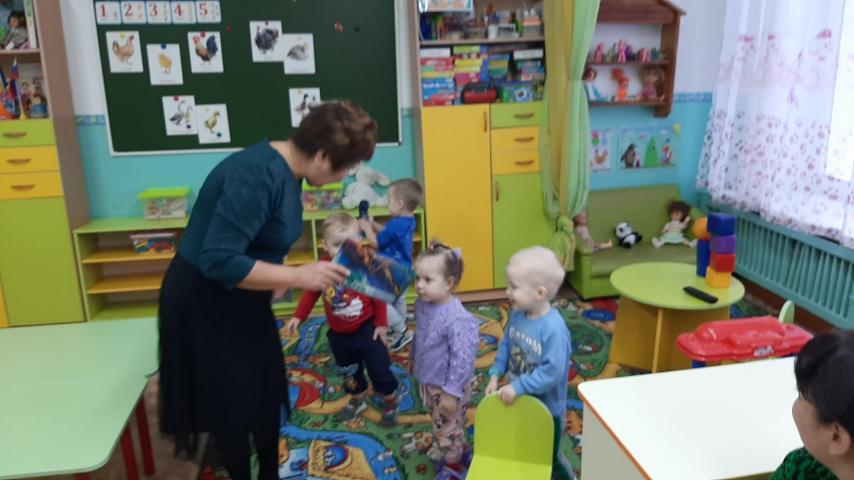 Воспитатель поет песенку, дети подпевают: Села птичка на окошко
Посиди еще немножко
Посиди, не улетай.
Улетела, ай!Воспитатель берет конверт.	— Посмотрите, птичка оставила нам письмо. Давайте прочитаем. «Дорогие ребята, мы отправили вам лисичку, чтобы она вам рассказала о том, как живется птичкам зимою на природе».— Посмотрите, птичка оставила нам письмо. Давайте прочитаем. «Дорогие ребята, мы отправили вам лисичку, чтобы она вам рассказала о том, как живется птичкам зимою на природе».(Включается аудиозапись звука лисы).- Вот и наша гостья пришла. Это лисонька. Она пришла к нам со сказкой «Как птицы зиму зимуют». (Воспитатель усаживает детей на стульчики).Тихо зайчики сидят на лесной опушкеПрискакали 5 бельчат ушки на макушкеДаже вьюга не шумит, ветки не качаетВ небе звездочка блестит, сказка начинается.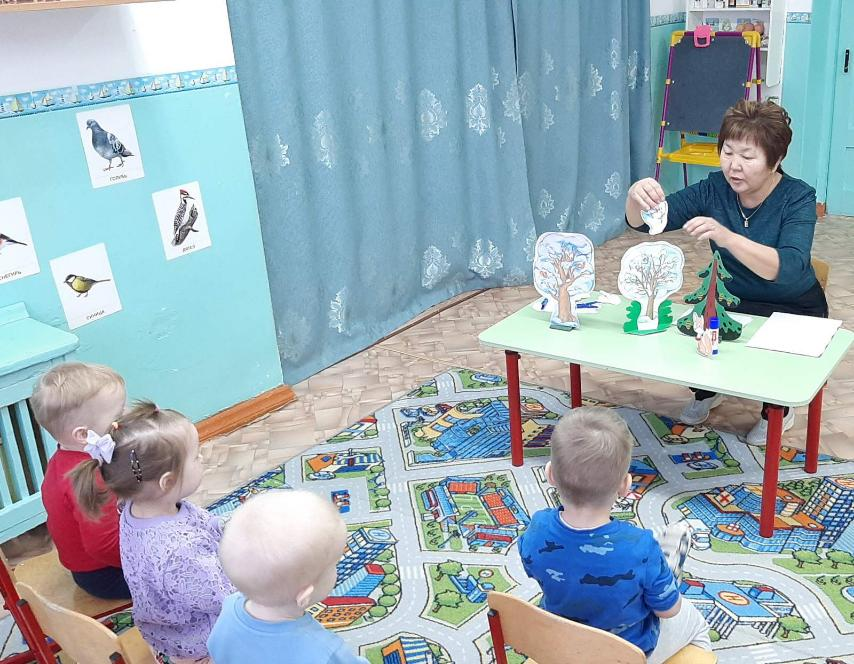 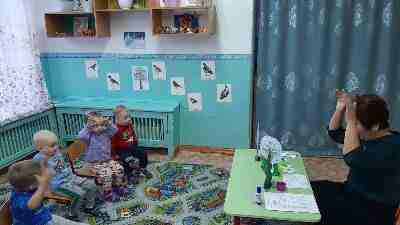 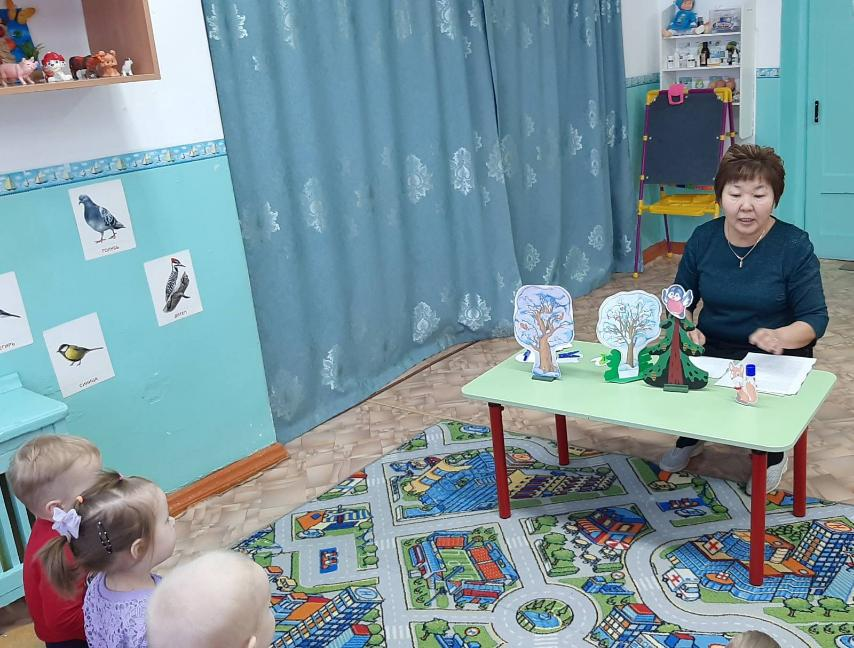 А после сказки ребятишки насыпали зернышек, семечек в кормушку и отправили лисичку угощать птичек.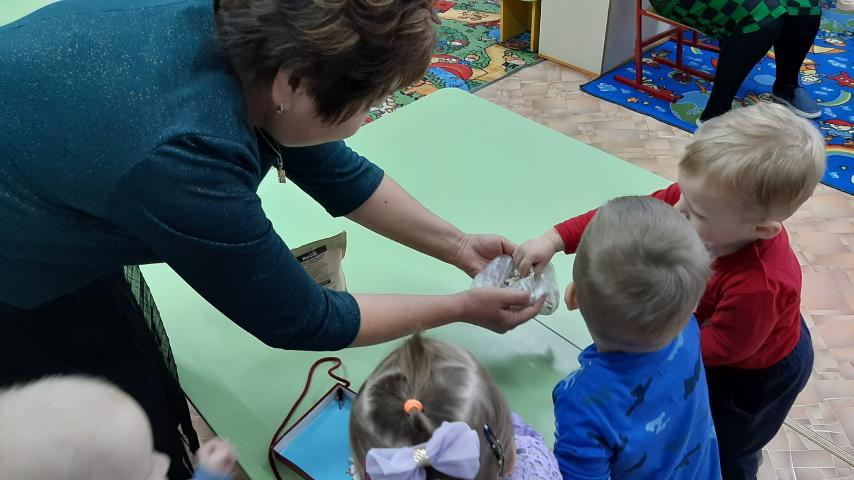 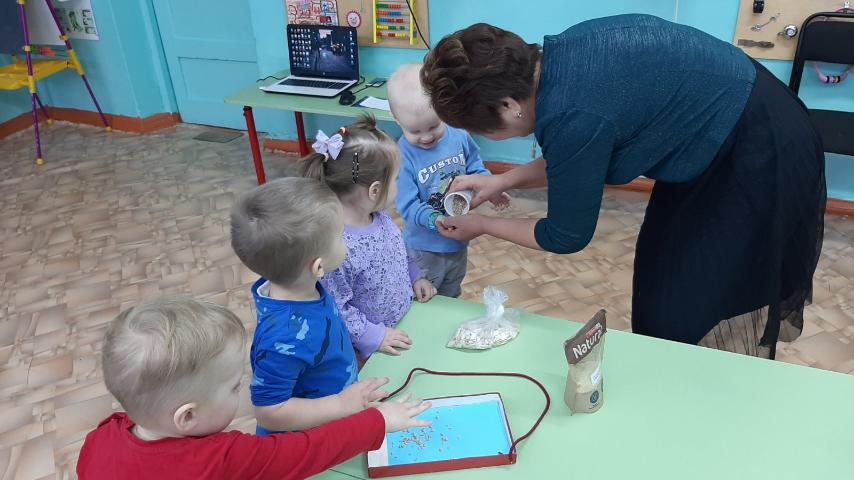 